Внести в приложение № 2 к Указу Губернатора Смоленской области от 01.03.2017 № 12  «О создании Межведомственной комиссии по обеспечению реализации на территории Смоленской области регионального проекта «Формирование комфортной городской среды» (в редакции указов Губернатора Смоленской области от  05.10.2017 № 74, от 12.03.2018 № 14, от 09.08.2018 № 53,  от 10.10.2018 № 79,  от  19.04.2019  № 32,  от 26.08.2019  № 57,   от 25.12.2019  № 84,  от 21.02.2020 № 14, от 02.04.2020 № 34, от 28.07.2020 № 90, от 23.11.2020 № 151) изменение, изложив позицию, касающуюся члена Межведомственной комиссии Талкиной Елены Петровны, в следующей редакции:                                                                                                                   А.В. Островский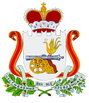 У  К  А  ЗГУБЕРНАТОРА СМОЛЕНСКОЙ ОБЛАСТИот  11.06.2021 № 61 «ТалкинаЕлена Петровна-начальник Департамента Смоленской области по образованию и науке».